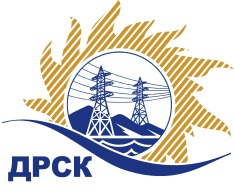 Акционерное Общество«Дальневосточная распределительная сетевая  компания»ПРОТОКОЛ № 245/УР-ВП по выбору победителя открытого запроса предложений на право заключения договора на выполнение работ  «Ремонт производственной базы, сетевого участка с.Поздеевка, монтерского пункта Ивановского РЭС, филиал АЭС» (закупка 46 раздела 1.1. ГКПЗ 2018 г.)  ЕИС № 31705928408 (МСП)Форма голосования членов Закупочной комиссии: очно-заочная.ПРИСУТСТВОВАЛИ: 9 членов постоянно действующей Закупочной комиссии ОАО «ДРСК»  1-го уровня.ВОПРОСЫ, ВЫНОСИМЫЕ НА РАССМОТРЕНИЕ ЗАКУПОЧНОЙ КОМИССИИ: Об утверждении результатов процедуры переторжки.Об итоговой ранжировке заявок.О выборе победителя запроса предложений.РЕШИЛИ:По вопросу № 1Признать процедуру переторжки состоявшейсяУтвердить окончательные цены заявок участников1 участник не предоставил на процедуру переторжки откорректированные с учетом новой цены  приложения к сводной таблице стоимости работ (сметы) в соответствии с требованиями п.2.10.13 Документации о закупке.  Таким образом, в соответствии с п. 2.10.9 он считается не участвовавшим в переторжке 2 участник не предоставил документы с минимальной ценой, заявленной в ходе переторжки, таким образом, он считается не участвовавшим в ней (п. 2.10.7 Документации о закупке)По вопросу № 2Утвердить итоговую ранжировку заявокПо вопросу № 3Планируемая стоимость закупки в соответствии с ГКПЗ: 1 954 000,00 руб., без учета НДС;   2 305 720,00 руб., с учетом НДС.Признать победителем закупка участника, занявшего первое место в итоговой ранжировке по степени предпочтительности для заказчика: ООО «Прометей +» г. Благовещенск на условиях: стоимость предложения 1 653 846,00 руб. без НДС, НДС не предусмотрен. Условия оплаты: Расчет за выполненные работы производится Заказчиком в течение 30 календарных дней с даты подписания справки о стоимости выполненных работ КС-3 – на основании счета, выставленного Подрядчиком. Срок выполнения работ: 01.03.2018 – 30.09.2018. Гарантия на своевременное и качественное выполнение работ, а также на устранение дефектов, возникших по вине Подрядчика, составляет 24 месяца с момента приемки выполненных работ. Гарантия на материалы не менее  24 месяцев. Срок действия оферты до 17.05.2018.Секретарь Закупочной комиссии 1 уровня  		                                     М.Г.ЕлисееваЧувашова О.В.(416-2) 397-242г.  Благовещенск«28» февраля 2018№ п/пНаименование участникаПервоначальная цена заявки, руб. без НДСМинимальная цена заявки, руб. без НДС1ООО «Прометей +»
ИНН/КПП 2801101798/280101001 ОГРН 10528000303921 924 044.001 653 846,002ООО "ВОСТОК БЛОК СТРОЙ" 
ИНН/КПП 2801229999/280101001 ОГРН 11728010039681 750 000.001 750 000.0013ООО "Реконструкция" 
ИНН/КПП 2703042417/270301001 ОГРН 10727030051001 758 577.001 758 577.0024ООО "ЭК "Светотехника" 
ИНН/КПП 2801193968/280101001 ОГРН 11428010021671 953 973.001 700 000,005ООО "ДИНАСТИЯ" 
ИНН/КПП 2801128260/280101001 ОГРН 10828010005901 937 884.001 937 884.006ООО «Прометей»
ИНН/КПП 2801100321/280101001 ОГРН 10428000360701 953 060.001 953 060.007ООО  «Масис» 
ИНН/КПП 7901529554/790101001 ОГРН 10679010130911 953 973.001 953 973.00Место в итоговой ранжировкеНаименование участника и его адресОкончательная цена заявки, руб. без НДСОкончательная цена заявки, руб. с НДСИтоговая оценка предпочтительности заявок1 местоООО «Прометей +»
ИНН/КПП 2801101798/280101001 
ОГРН 10528000303921 653 846,001 653 846,001,102 местоООО "ЭК "Светотехника" 
ИНН/КПП 2801193968/280101001 
ОГРН 11428010021671 700 000,002 006 000,001,003 местоООО "ВОСТОК БЛОК СТРОЙ" 
ИНН/КПП 2801229999/280101001 
ОГРН 11728010039681 750 000.001 750 000.000,884 местоООО "Реконструкция" 
ИНН/КПП 2703042417/270301001 
ОГРН 10727030051001 758 577.002 075 120.860,865 местоООО «Прометей»
ИНН/КПП 2801100321/280101001 ОГРН 10428000360701 953 060.001 953 060.000,506 местоООО "ДИНАСТИЯ" 
ИНН/КПП 2801128260/280101001 ОГРН 10828010005901 937 884.001 937 884.000,457 местоООО  «Масис» 
ИНН/КПП 7901529554/790101001 ОГРН 10679010130911 953 973.001 953 973.000,41